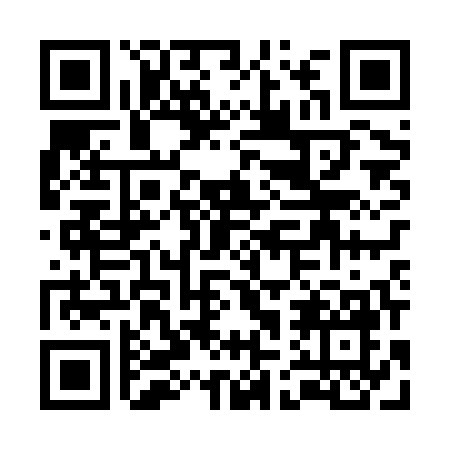 Prayer times for Stare Kramsko, PolandMon 1 Apr 2024 - Tue 30 Apr 2024High Latitude Method: Angle Based RulePrayer Calculation Method: Muslim World LeagueAsar Calculation Method: HanafiPrayer times provided by https://www.salahtimes.comDateDayFajrSunriseDhuhrAsrMaghribIsha1Mon4:306:311:015:277:319:252Tue4:276:291:005:297:339:273Wed4:246:261:005:307:359:294Thu4:216:241:005:317:379:325Fri4:186:2212:595:327:389:346Sat4:156:1912:595:347:409:367Sun4:126:1712:595:357:429:398Mon4:096:1512:595:367:439:419Tue4:066:1312:585:377:459:4310Wed4:036:1012:585:397:479:4611Thu4:006:0812:585:407:499:4812Fri3:576:0612:585:417:509:5113Sat3:546:0412:575:427:529:5314Sun3:516:0112:575:437:549:5615Mon3:475:5912:575:447:559:5916Tue3:445:5712:575:467:5710:0117Wed3:415:5512:565:477:5910:0418Thu3:385:5312:565:488:0110:0719Fri3:345:5112:565:498:0210:0920Sat3:315:4812:565:508:0410:1221Sun3:285:4612:565:518:0610:1522Mon3:245:4412:555:528:0710:1823Tue3:215:4212:555:538:0910:2124Wed3:175:4012:555:548:1110:2425Thu3:145:3812:555:568:1310:2726Fri3:105:3612:555:578:1410:3027Sat3:075:3412:555:588:1610:3328Sun3:035:3212:545:598:1810:3629Mon2:595:3012:546:008:1910:3930Tue2:565:2812:546:018:2110:42